Other foundation subjects to plan in:PE (follow the overview from SD)ComputingMusicDesign and Technology (may feature more heavily in the art term)Please remember that the above guidance is a summary of the organisation of objectives, plus the year group conversation. You may need to refer to the wider National Curriculum objectives or exemplar RE units or objectives.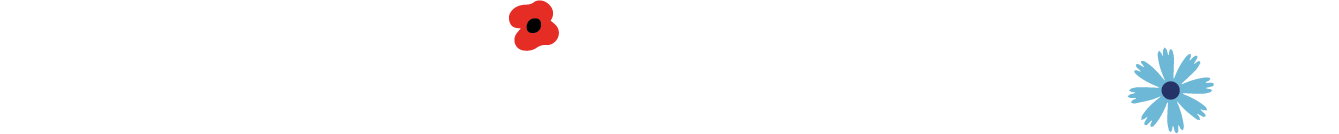 Year Six Medium Term PlanningSummer 2019Big Question: Being BrilliantYear Six Medium Term PlanningSummer 2019Big Question: Being BrilliantFocus Subject:ArtWorking towards the phase 3 performanceFocus Subject:ArtUse a sketchbook to independently collect and annotate a range of design work and stimuli from artists studied, as a basis for sketches and further learning. WW2 – propaganda LowryWith confidence, use a range of materials, tools and techniques to create a final piece of learning, experimenting with pattern, line, shape, texture, tone and colour.Research about relevant artists, architects and designers in history, studying and responding to their work - with imagination and emotion. WW2 – propaganda LowryReflects on their learning; evaluating successes, skills used, appropriateness of medium and content – then making improvements.Focus Subject:Science/ STEMNo objectives placed into the term – ensure all have been taught throughout the year so far – place any below that need supplementing.Focus Subject:Science/ STEMReligious EducationWords of WisdomWhat words of wisdom do the children have for other children in school? Part of leavers’ assembly/ end of year film? Eg. Y1 move up to Y2 and get weekly Golden Time from September; that if you are an always child you go on the always visit.Religious EducationStep 3 (MUST):Describe what I have learned about Sikhs, Muslims or Christians; Identify some things that have influenced my ideas about spiritual questions; Make a link between a spiritual or religious idea and an idea of my own; Ask important questions of my own about spiritual and religious ideas.Step 4 (SHOULD):Use religious vocabulary to show my understanding of examples of Sikh, Muslim or Christian wisdom; Suggest varied answers to questions about meaning and purpose in the wisdom of the religions I’ve studied; Apply ideas of my own to understanding wisdom from different religions; Describe the wisdom that inspires me clearly. Step 5 (COULD):Explain clearly some examples of similarities and differences in the wisdom of 3 religions; Relate my questions and answers about wisdom in life to the teachings of Sikhs, Muslims and Christians; Explain clearly how and why religious wisdom has inspired or influenced me; Express my own views on the wisdom and challenges of the religions I’ve been learning about. Visits/ VisitorsVisit:CastletonTheatreVisitor:Andy Cope online – www.brilliant.schoolFabulous FinishPhase 3 performance:PropsDancingPerformanceSound and lighting 